 2020 Annual Implementation Planfor improving student outcomes Lightning Reef Primary School (5541)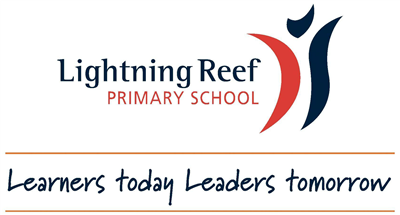 Self-evaluation Summary - 2020SSP Goals Targets and KIS Select Annual Goals and KISDefine Actions, Outcomes and ActivitiesEquity Funding Planner Equity Spending TotalsActivities and MilestonesAdditional Equity spendProfessional Learning and Development PlanFISO Improvement Model DimensionsThe 6 High-impact Improvement Initiatives are highlighted below in red.FISO Improvement Model DimensionsThe 6 High-impact Improvement Initiatives are highlighted below in red.Self-evaluation LevelExcellence in teaching and learningBuilding practice excellenceEvolving moving towards EmbeddingExcellence in teaching and learningCurriculum planning and assessmentEmbeddingExcellence in teaching and learningEvidence-based high-impact teaching strategiesEvolving moving towards EmbeddingExcellence in teaching and learningEvaluating impact on learningEvolving moving towards EmbeddingProfessional leadershipBuilding leadership teamsEmbedding moving towards ExcellingProfessional leadershipInstructional and shared leadershipEmbedding moving towards ExcellingProfessional leadershipStrategic resource managementEmbeddingProfessional leadershipVision, values and cultureEmbeddingPositive climate for learningEmpowering students and building school prideEmerging moving towards EvolvingPositive climate for learningSetting expectations and promoting inclusionEmbeddingPositive climate for learningHealth and wellbeingEvolving moving towards EmbeddingPositive climate for learningIntellectual engagement and self-awarenessEvolvingCommunity engagement in learningBuilding communitiesEmbeddingCommunity engagement in learningGlobal citizenshipEvolving moving towards EmbeddingCommunity engagement in learningNetworks with schools, services and agenciesEvolving moving towards EmbeddingCommunity engagement in learningParents and carers as partnersEmbeddingEnter your reflective commentsWe are moving from Evolving to Embedding with strength in most areas. This is evident from the data reported in the 2019 School Performance Report- having progressed from Renew (from Transform 2017) to Stretch in 2019!
Considerations for 2020Collect and use data to inform student Behaviour Support Plans
High expectations for all students with regard to learning and behaviour
Teachers to take more control of the use of data to inform teaching
Consistency of outcomes assessment against results/feedback provided to families 
Global Citizenship and Sustainability to be included in curriculum
Increase parent confidence and commitment to being an equal partner in their child's learning
Increase opportunities for students not in a leadership position to have a voice
Increase opportunities for students to co-construct tasks and programming that relates to their interests
Increase opportunities for students to assess their own and others learningDocuments that support this planAttendance Improvement Plan.doc (0.22 MB)
BehaviourSupport Plan template 2019.docx (0.04 MB)
Declan Kilner Koori Term 3.docx (0.03 MB)
Nathan Rutherford.docx (0.12 MB)
Parent Meeting Template.docx (0.12 MB)
Re-engagement Planning Matrix Example.doc (0.05 MB)
Reengagement plan template.docx (0.04 MB)
Goal 1Improve student learning growth and achievement in literacy and numeracy F-6. ***DN - please note the literacy and numeracy goals have been combined as the KIS are similar***Target 1.1By 2022 the percentage of students making high relative learning growth from year 3 to 5 on NAPLAN reading to be 25% or greater.By 2022 the percentage of students making high relative learning growth from Year 3 to Year 5 on NAPLAN writing, to be 18% or greater.Target 1.2By 2022 the percentage of Year 5 students achieving in the top 2 bands in NAPLAN reading will increase from 7% to 25%.By 2022 the percentage of Year 3 students achieving in the top 2 bands in NAPLAN reading will increase from 13% to 28%.Target 1.3By 2022 the percentage of students making high relative learning growth from Year 3 to 5 on NAPLAN numeracy to be 25% or greater.Target 1.4By 2022 the percentage of Year 5 students achieving in the top 2 bands in NAPLAN numeracy will increase from 3% to 20%.By 2022 the percentage of Year 3 students achieving in the top 2 bands in NAPLAN numeracy will increase from 13% to 21%.Target 1.5By 2022 the percentage of Year 5 students achieving in the lower 2 NAPLAN Bands in numeracy will decrease from 44% to 22%*By 2022 the percentage of Year 3 students achieving in the lower 2 NAPLAN Bands in numeracy will decrease from 44% to 22%*       *Does not include exempt students.Key Improvement Strategy 1.aCurriculum planning and assessment Implement a whole-school scoped and sequenced literacy and numeracy curriculum aligned with the Victorian Curriculum [CPA]Key Improvement Strategy 1.bCurriculum planning and assessment Develop and embed an evidence-based instructional model for planning and teaching for literacy and numeracy [CPA]Key Improvement Strategy 1.cCurriculum planning and assessment Build data literacy skills to inform collaborative planning for differentiated teaching and identify professional learning needs Goal 2Provide a learning environment that engages and empowers all students in their learning.Target 2.1By 2022 increase the percentage of positive responses for the student voice and agency factor on the Student Attitudes to School Survey from 57% to 80%Target 2.2By 2022 increase the percentage of positive responses for the stimulating learning factor on the Parent Opinion Survey from 70% to 83%By 2022 increase the percentage of positive responses for the high expectations factor on the Parent Opinion Survey from 82% to 90%Target 2.3By 2022 increase the percentage of positive responses for the collective efficacy factor on the School Staff Survey from 19% to 50%By 2022 increase the percentage of positive responses for the trust in students and parents factor on the School Staff Survey from 10% to 50%By 2022 increase the percentage of positive responses for the academic emphasis factor on the School Staff Survey from 24% to 60%Key Improvement Strategy 2.aHealth and wellbeing Build the capacity of all staff to have high expectations for learning, engagement and behaviour [H&W]Key Improvement Strategy 2.bEmpowering students and building school pride Develop a whole school approach to activating student voice, agency and leadership in their learning [ES&BSP]Key Improvement Strategy 2.cBuilding communities Strengthen school community, parent and carer partnerships to promote high expectations for student achievement [BC]Four Year Strategic GoalsIs this selected for focus this year?Four Year Strategic Targets12 month targetThe 12 month target is an incremental step towards meeting the 4-year target, using the same data set.Improve student learning growth and achievement in literacy and numeracy F-6. ***DN - please note the literacy and numeracy goals have been combined as the KIS are similar***YesBy 2022 the percentage of students making high relative learning growth from year 3 to 5 on NAPLAN reading to be 25% or greater.By 2022 the percentage of students making high relative learning growth from Year 3 to Year 5 on NAPLAN writing, to be 18% or greater.In 2020, the percentage of students making high relative learning growth from year 3 to 5 on NAPLAN Reading to be 11% or greater.

In 2020, the percentage of students making high relative learning growth from year 3 to 5 on NAPLAN Writing to be 17% or greater.Improve student learning growth and achievement in literacy and numeracy F-6. ***DN - please note the literacy and numeracy goals have been combined as the KIS are similar***YesBy 2022 the percentage of Year 5 students achieving in the top 2 bands in NAPLAN reading will increase from 7% to 25%.By 2022 the percentage of Year 3 students achieving in the top 2 bands in NAPLAN reading will increase from 13% to 28%.In 2020, the percentage of Year 5 students achieving in the top two bands in NAPLAN Reading to be 18%.

In 2020,the percentage of Year 3 students achieving in the top two bands in NAPLAN Reading to be 20%.Improve student learning growth and achievement in literacy and numeracy F-6. ***DN - please note the literacy and numeracy goals have been combined as the KIS are similar***YesBy 2022 the percentage of students making high relative learning growth from Year 3 to 5 on NAPLAN numeracy to be 25% or greater.In 2020, the percentage of students making high relative learning growth from year 3 to 5 on NAPLAN Numeracy to be 13% or greater.
Improve student learning growth and achievement in literacy and numeracy F-6. ***DN - please note the literacy and numeracy goals have been combined as the KIS are similar***YesBy 2022 the percentage of Year 5 students achieving in the top 2 bands in NAPLAN numeracy will increase from 3% to 20%.By 2022 the percentage of Year 3 students achieving in the top 2 bands in NAPLAN numeracy will increase from 13% to 21%.In 2020, the percentage of Year 3 students achieving in the top two bands in NAPLAN Numeracy to be 17% 

***DN- In 2020, the percentage of Year 3 students achieving in the top two bands in NAPLAN Writing to be 17% Improve student learning growth and achievement in literacy and numeracy F-6. ***DN - please note the literacy and numeracy goals have been combined as the KIS are similar***YesBy 2022 the percentage of Year 5 students achieving in the lower 2 NAPLAN Bands in numeracy will decrease from 44% to 22%*By 2022 the percentage of Year 3 students achieving in the lower 2 NAPLAN Bands in numeracy will decrease from 44% to 22%*       *Does not include exempt students.In 2020, the percentage of Year 3 students achieving in the lower two NAPLAN Bands in Numeracy will be 33% or lower. 

***DN-  In 2020, the percentage of Year 3 students achieving in the lower two NAPLAN Bands in Reading will be 35% or lower.
Provide a learning environment that engages and empowers all students in their learning.YesBy 2022 increase the percentage of positive responses for the student voice and agency factor on the Student Attitudes to School Survey from 57% to 80%By end of 2020 increase the percentage of positive responses for the student voice and agency factor on the Student Attitudes to School Survey from 60% (2019) to 68%

Provide a learning environment that engages and empowers all students in their learning.YesBy 2022 increase the percentage of positive responses for the stimulating learning factor on the Parent Opinion Survey from 70% to 83%By 2022 increase the percentage of positive responses for the high expectations factor on the Parent Opinion Survey from 82% to 90%By end of 2020 increase the percentage of positive responses for the stimulating learning factor on the Parent Opinion Survey from 82% to 83%
By end of 2020 maintain the percentage of positive responses for the high expectations factor on the Parent Opinion Survey above 90%
Provide a learning environment that engages and empowers all students in their learning.YesBy 2022 increase the percentage of positive responses for the collective efficacy factor on the School Staff Survey from 19% to 50%By 2022 increase the percentage of positive responses for the trust in students and parents factor on the School Staff Survey from 10% to 50%By 2022 increase the percentage of positive responses for the academic emphasis factor on the School Staff Survey from 24% to 60%By end of 2020 increase the percentage of positive responses for the collective efficacy factor on the School Staff Survey from 44% to 50%
By end of 2020, increase the percentage of positive responses for the  academic emphasis factor on the School Staff Survey from 47% to 60%
By 2022 increase the percentage of positive responses for the trust in students and parents factor on the School Staff Survey from 26% to 30%Goal 1Improve student learning growth and achievement in literacy and numeracy F-6. ***DN - please note the literacy and numeracy goals have been combined as the KIS are similar***Improve student learning growth and achievement in literacy and numeracy F-6. ***DN - please note the literacy and numeracy goals have been combined as the KIS are similar***12 Month Target 1.1In 2020, the percentage of students making high relative learning growth from year 3 to 5 on NAPLAN Reading to be 11% or greater.

In 2020, the percentage of students making high relative learning growth from year 3 to 5 on NAPLAN Writing to be 17% or greater.In 2020, the percentage of students making high relative learning growth from year 3 to 5 on NAPLAN Reading to be 11% or greater.

In 2020, the percentage of students making high relative learning growth from year 3 to 5 on NAPLAN Writing to be 17% or greater.12 Month Target 1.2In 2020, the percentage of Year 5 students achieving in the top two bands in NAPLAN Reading to be 18%.

In 2020,the percentage of Year 3 students achieving in the top two bands in NAPLAN Reading to be 20%.In 2020, the percentage of Year 5 students achieving in the top two bands in NAPLAN Reading to be 18%.

In 2020,the percentage of Year 3 students achieving in the top two bands in NAPLAN Reading to be 20%.12 Month Target 1.3In 2020, the percentage of students making high relative learning growth from year 3 to 5 on NAPLAN Numeracy to be 13% or greater.
In 2020, the percentage of students making high relative learning growth from year 3 to 5 on NAPLAN Numeracy to be 13% or greater.
12 Month Target 1.4In 2020, the percentage of Year 3 students achieving in the top two bands in NAPLAN Numeracy to be 17% 

***DN- In 2020, the percentage of Year 3 students achieving in the top two bands in NAPLAN Writing to be 17% In 2020, the percentage of Year 3 students achieving in the top two bands in NAPLAN Numeracy to be 17% 

***DN- In 2020, the percentage of Year 3 students achieving in the top two bands in NAPLAN Writing to be 17% 12 Month Target 1.5In 2020, the percentage of Year 3 students achieving in the lower two NAPLAN Bands in Numeracy will be 33% or lower. 

***DN-  In 2020, the percentage of Year 3 students achieving in the lower two NAPLAN Bands in Reading will be 35% or lower.
In 2020, the percentage of Year 3 students achieving in the lower two NAPLAN Bands in Numeracy will be 33% or lower. 

***DN-  In 2020, the percentage of Year 3 students achieving in the lower two NAPLAN Bands in Reading will be 35% or lower.
Key Improvement StrategiesKey Improvement StrategiesIs this KIS selected for focus this year?KIS 1Curriculum planning and assessmentImplement a whole-school scoped and sequenced literacy and numeracy curriculum aligned with the Victorian Curriculum [CPA]YesKIS 2Curriculum planning and assessmentDevelop and embed an evidence-based instructional model for planning and teaching for literacy and numeracy [CPA]YesKIS 3Curriculum planning and assessmentBuild data literacy skills to inform collaborative planning for differentiated teaching and identify professional learning needs YesExplain why the school has selected this KIS as a focus for this year. Please make reference to the self-evaluation, relevant school data, the progress against School Strategic Plan (SSP) goals, targets, and the diagnosis of issues requiring particular attention.Feedback from the Review process indicated we needed to re-prioritise the focus on student learning. 
We recognise this is a long-term process and as such, are only part way through implementing our Key Improvement Strategies.
After great success in reviewing and altering the Reading Instruction model with fidelity in 2018/19, we want to repeat the process with a focus on Writing.
Through our work in 2019, we have determined that the mathematical content knowledge of our teaching staff is low, and therefore we need to address this through professional learning in 2020.Feedback from the Review process indicated we needed to re-prioritise the focus on student learning. 
We recognise this is a long-term process and as such, are only part way through implementing our Key Improvement Strategies.
After great success in reviewing and altering the Reading Instruction model with fidelity in 2018/19, we want to repeat the process with a focus on Writing.
Through our work in 2019, we have determined that the mathematical content knowledge of our teaching staff is low, and therefore we need to address this through professional learning in 2020.Goal 2Provide a learning environment that engages and empowers all students in their learning.Provide a learning environment that engages and empowers all students in their learning.12 Month Target 2.1By end of 2020 increase the percentage of positive responses for the student voice and agency factor on the Student Attitudes to School Survey from 60% (2019) to 68%

By end of 2020 increase the percentage of positive responses for the student voice and agency factor on the Student Attitudes to School Survey from 60% (2019) to 68%

12 Month Target 2.2By end of 2020 increase the percentage of positive responses for the stimulating learning factor on the Parent Opinion Survey from 82% to 83%
By end of 2020 maintain the percentage of positive responses for the high expectations factor on the Parent Opinion Survey above 90%
By end of 2020 increase the percentage of positive responses for the stimulating learning factor on the Parent Opinion Survey from 82% to 83%
By end of 2020 maintain the percentage of positive responses for the high expectations factor on the Parent Opinion Survey above 90%
12 Month Target 2.3By end of 2020 increase the percentage of positive responses for the collective efficacy factor on the School Staff Survey from 44% to 50%
By end of 2020, increase the percentage of positive responses for the  academic emphasis factor on the School Staff Survey from 47% to 60%
By 2022 increase the percentage of positive responses for the trust in students and parents factor on the School Staff Survey from 26% to 30%By end of 2020 increase the percentage of positive responses for the collective efficacy factor on the School Staff Survey from 44% to 50%
By end of 2020, increase the percentage of positive responses for the  academic emphasis factor on the School Staff Survey from 47% to 60%
By 2022 increase the percentage of positive responses for the trust in students and parents factor on the School Staff Survey from 26% to 30%Key Improvement StrategiesKey Improvement StrategiesIs this KIS selected for focus this year?KIS 1Health and wellbeingBuild the capacity of all staff to have high expectations for learning, engagement and behaviour [H&W]YesKIS 2Empowering students and building school prideDevelop a whole school approach to activating student voice, agency and leadership in their learning [ES&BSP]NoKIS 3Building communitiesStrengthen school community, parent and carer partnerships to promote high expectations for student achievement [BC]NoExplain why the school has selected this KIS as a focus for this year. Please make reference to the self-evaluation, relevant school data, the progress against School Strategic Plan (SSP) goals, targets, and the diagnosis of issues requiring particular attention.We recognise that we need to continually review and refine our shared beliefs and expectations for all in our school community in order to embed a positive culture. We are now able to build on these foundations to lift expectations in participation levels in learning opportunities across the school community in the 2020 school year.We recognise that we need to continually review and refine our shared beliefs and expectations for all in our school community in order to embed a positive culture. We are now able to build on these foundations to lift expectations in participation levels in learning opportunities across the school community in the 2020 school year.Goal 1Improve student learning growth and achievement in literacy and numeracy F-6. ***DN - please note the literacy and numeracy goals have been combined as the KIS are similar***Improve student learning growth and achievement in literacy and numeracy F-6. ***DN - please note the literacy and numeracy goals have been combined as the KIS are similar***Improve student learning growth and achievement in literacy and numeracy F-6. ***DN - please note the literacy and numeracy goals have been combined as the KIS are similar***Improve student learning growth and achievement in literacy and numeracy F-6. ***DN - please note the literacy and numeracy goals have been combined as the KIS are similar***Improve student learning growth and achievement in literacy and numeracy F-6. ***DN - please note the literacy and numeracy goals have been combined as the KIS are similar***12 Month Target 1.1In 2020, the percentage of students making high relative learning growth from year 3 to 5 on NAPLAN Reading to be 11% or greater.

In 2020, the percentage of students making high relative learning growth from year 3 to 5 on NAPLAN Writing to be 17% or greater.In 2020, the percentage of students making high relative learning growth from year 3 to 5 on NAPLAN Reading to be 11% or greater.

In 2020, the percentage of students making high relative learning growth from year 3 to 5 on NAPLAN Writing to be 17% or greater.In 2020, the percentage of students making high relative learning growth from year 3 to 5 on NAPLAN Reading to be 11% or greater.

In 2020, the percentage of students making high relative learning growth from year 3 to 5 on NAPLAN Writing to be 17% or greater.In 2020, the percentage of students making high relative learning growth from year 3 to 5 on NAPLAN Reading to be 11% or greater.

In 2020, the percentage of students making high relative learning growth from year 3 to 5 on NAPLAN Writing to be 17% or greater.In 2020, the percentage of students making high relative learning growth from year 3 to 5 on NAPLAN Reading to be 11% or greater.

In 2020, the percentage of students making high relative learning growth from year 3 to 5 on NAPLAN Writing to be 17% or greater.12 Month Target 1.2In 2020, the percentage of Year 5 students achieving in the top two bands in NAPLAN Reading to be 18%.

In 2020, the percentage of Year 3 students achieving in the top two bands in NAPLAN Reading to be 20%.In 2020, the percentage of Year 5 students achieving in the top two bands in NAPLAN Reading to be 18%.

In 2020, the percentage of Year 3 students achieving in the top two bands in NAPLAN Reading to be 20%.In 2020, the percentage of Year 5 students achieving in the top two bands in NAPLAN Reading to be 18%.

In 2020, the percentage of Year 3 students achieving in the top two bands in NAPLAN Reading to be 20%.In 2020, the percentage of Year 5 students achieving in the top two bands in NAPLAN Reading to be 18%.

In 2020, the percentage of Year 3 students achieving in the top two bands in NAPLAN Reading to be 20%.In 2020, the percentage of Year 5 students achieving in the top two bands in NAPLAN Reading to be 18%.

In 2020, the percentage of Year 3 students achieving in the top two bands in NAPLAN Reading to be 20%.12 Month Target 1.3In 2020, the percentage of students making high relative learning growth from year 3 to 5 on NAPLAN Numeracy to be 13% or greater.
In 2020, the percentage of students making high relative learning growth from year 3 to 5 on NAPLAN Numeracy to be 13% or greater.
In 2020, the percentage of students making high relative learning growth from year 3 to 5 on NAPLAN Numeracy to be 13% or greater.
In 2020, the percentage of students making high relative learning growth from year 3 to 5 on NAPLAN Numeracy to be 13% or greater.
In 2020, the percentage of students making high relative learning growth from year 3 to 5 on NAPLAN Numeracy to be 13% or greater.
12 Month Target 1.4In 2020, the percentage of Year 3 students achieving in the top two bands in NAPLAN Numeracy to be 17% 

***DN- In 2020, the percentage of Year 3 students achieving in the top two bands in NAPLAN Writing to be 17% In 2020, the percentage of Year 3 students achieving in the top two bands in NAPLAN Numeracy to be 17% 

***DN- In 2020, the percentage of Year 3 students achieving in the top two bands in NAPLAN Writing to be 17% In 2020, the percentage of Year 3 students achieving in the top two bands in NAPLAN Numeracy to be 17% 

***DN- In 2020, the percentage of Year 3 students achieving in the top two bands in NAPLAN Writing to be 17% In 2020, the percentage of Year 3 students achieving in the top two bands in NAPLAN Numeracy to be 17% 

***DN- In 2020, the percentage of Year 3 students achieving in the top two bands in NAPLAN Writing to be 17% In 2020, the percentage of Year 3 students achieving in the top two bands in NAPLAN Numeracy to be 17% 

***DN- In 2020, the percentage of Year 3 students achieving in the top two bands in NAPLAN Writing to be 17% 12 Month Target 1.5In 2020, the percentage of Year 3 students achieving in the lower two NAPLAN Bands in Numeracy will be 33% or lower. 

***DN-  In 2020, the percentage of Year 3 students achieving in the lower two NAPLAN Bands in Reading will be 35% or lower.
In 2020, the percentage of Year 3 students achieving in the lower two NAPLAN Bands in Numeracy will be 33% or lower. 

***DN-  In 2020, the percentage of Year 3 students achieving in the lower two NAPLAN Bands in Reading will be 35% or lower.
In 2020, the percentage of Year 3 students achieving in the lower two NAPLAN Bands in Numeracy will be 33% or lower. 

***DN-  In 2020, the percentage of Year 3 students achieving in the lower two NAPLAN Bands in Reading will be 35% or lower.
In 2020, the percentage of Year 3 students achieving in the lower two NAPLAN Bands in Numeracy will be 33% or lower. 

***DN-  In 2020, the percentage of Year 3 students achieving in the lower two NAPLAN Bands in Reading will be 35% or lower.
In 2020, the percentage of Year 3 students achieving in the lower two NAPLAN Bands in Numeracy will be 33% or lower. 

***DN-  In 2020, the percentage of Year 3 students achieving in the lower two NAPLAN Bands in Reading will be 35% or lower.
KIS 1Curriculum planning and assessmentImplement a whole-school scoped and sequenced literacy and numeracy curriculum aligned with the Victorian Curriculum [CPA]Implement a whole-school scoped and sequenced literacy and numeracy curriculum aligned with the Victorian Curriculum [CPA]Implement a whole-school scoped and sequenced literacy and numeracy curriculum aligned with the Victorian Curriculum [CPA]Implement a whole-school scoped and sequenced literacy and numeracy curriculum aligned with the Victorian Curriculum [CPA]Implement a whole-school scoped and sequenced literacy and numeracy curriculum aligned with the Victorian Curriculum [CPA]ActionsEnsure that teachers and teacher teams refer to the Whole-School Scope and Sequence (WSSS) in their planning
Teachers are using the WSSS to audit their teaching and learning programs against the Victorian Curriculum
Finalise and publish the Inquiry Curriculum Scope and Sequence.Ensure that teachers and teacher teams refer to the Whole-School Scope and Sequence (WSSS) in their planning
Teachers are using the WSSS to audit their teaching and learning programs against the Victorian Curriculum
Finalise and publish the Inquiry Curriculum Scope and Sequence.Ensure that teachers and teacher teams refer to the Whole-School Scope and Sequence (WSSS) in their planning
Teachers are using the WSSS to audit their teaching and learning programs against the Victorian Curriculum
Finalise and publish the Inquiry Curriculum Scope and Sequence.Ensure that teachers and teacher teams refer to the Whole-School Scope and Sequence (WSSS) in their planning
Teachers are using the WSSS to audit their teaching and learning programs against the Victorian Curriculum
Finalise and publish the Inquiry Curriculum Scope and Sequence.Ensure that teachers and teacher teams refer to the Whole-School Scope and Sequence (WSSS) in their planning
Teachers are using the WSSS to audit their teaching and learning programs against the Victorian Curriculum
Finalise and publish the Inquiry Curriculum Scope and Sequence.OutcomesStudents will:
- learn through authentic, relevant and engaging learning tasks in all Learning Areas with the exception of Digital Technologies
- set learning goals that are appropriately connected to the WSSS

Teachers will:
- refer to the Whole-School Scope and Sequence (WSSS) in their planning
- Use the WSSS to audit their teaching and learning programs against the Victorian Curriculum
- plan appropriate, authentic, relevant and engaging learning tasks for teaching and learning programs/units
- assess student learning in all Learning Areas  according to the WSSS (with the exception of Digital Technologies and RR&RR)

Leaders will:
- finalise and publish the Inquiry Curriculum Scope and Sequence
- support teachers to use the documentation in planning, reviewing and evaluating the success of the units and student outcomes
- monitor and supports teachers implementation of the WSSS in all Learning Areas, with the exception of Digital Technologies.Students will:
- learn through authentic, relevant and engaging learning tasks in all Learning Areas with the exception of Digital Technologies
- set learning goals that are appropriately connected to the WSSS

Teachers will:
- refer to the Whole-School Scope and Sequence (WSSS) in their planning
- Use the WSSS to audit their teaching and learning programs against the Victorian Curriculum
- plan appropriate, authentic, relevant and engaging learning tasks for teaching and learning programs/units
- assess student learning in all Learning Areas  according to the WSSS (with the exception of Digital Technologies and RR&RR)

Leaders will:
- finalise and publish the Inquiry Curriculum Scope and Sequence
- support teachers to use the documentation in planning, reviewing and evaluating the success of the units and student outcomes
- monitor and supports teachers implementation of the WSSS in all Learning Areas, with the exception of Digital Technologies.Students will:
- learn through authentic, relevant and engaging learning tasks in all Learning Areas with the exception of Digital Technologies
- set learning goals that are appropriately connected to the WSSS

Teachers will:
- refer to the Whole-School Scope and Sequence (WSSS) in their planning
- Use the WSSS to audit their teaching and learning programs against the Victorian Curriculum
- plan appropriate, authentic, relevant and engaging learning tasks for teaching and learning programs/units
- assess student learning in all Learning Areas  according to the WSSS (with the exception of Digital Technologies and RR&RR)

Leaders will:
- finalise and publish the Inquiry Curriculum Scope and Sequence
- support teachers to use the documentation in planning, reviewing and evaluating the success of the units and student outcomes
- monitor and supports teachers implementation of the WSSS in all Learning Areas, with the exception of Digital Technologies.Students will:
- learn through authentic, relevant and engaging learning tasks in all Learning Areas with the exception of Digital Technologies
- set learning goals that are appropriately connected to the WSSS

Teachers will:
- refer to the Whole-School Scope and Sequence (WSSS) in their planning
- Use the WSSS to audit their teaching and learning programs against the Victorian Curriculum
- plan appropriate, authentic, relevant and engaging learning tasks for teaching and learning programs/units
- assess student learning in all Learning Areas  according to the WSSS (with the exception of Digital Technologies and RR&RR)

Leaders will:
- finalise and publish the Inquiry Curriculum Scope and Sequence
- support teachers to use the documentation in planning, reviewing and evaluating the success of the units and student outcomes
- monitor and supports teachers implementation of the WSSS in all Learning Areas, with the exception of Digital Technologies.Students will:
- learn through authentic, relevant and engaging learning tasks in all Learning Areas with the exception of Digital Technologies
- set learning goals that are appropriately connected to the WSSS

Teachers will:
- refer to the Whole-School Scope and Sequence (WSSS) in their planning
- Use the WSSS to audit their teaching and learning programs against the Victorian Curriculum
- plan appropriate, authentic, relevant and engaging learning tasks for teaching and learning programs/units
- assess student learning in all Learning Areas  according to the WSSS (with the exception of Digital Technologies and RR&RR)

Leaders will:
- finalise and publish the Inquiry Curriculum Scope and Sequence
- support teachers to use the documentation in planning, reviewing and evaluating the success of the units and student outcomes
- monitor and supports teachers implementation of the WSSS in all Learning Areas, with the exception of Digital Technologies.Success IndicatorsWe will have a WSSS document for all learning areas, with the exception of Digital Technologies.
Curriculum Audits will be completed, evident in planning documents/work programs and signed off by LIT/SIT each term.
Assessment will clearly show links to the Vic Curric Outcomes and be aligned with planning documentation.We will have a WSSS document for all learning areas, with the exception of Digital Technologies.
Curriculum Audits will be completed, evident in planning documents/work programs and signed off by LIT/SIT each term.
Assessment will clearly show links to the Vic Curric Outcomes and be aligned with planning documentation.We will have a WSSS document for all learning areas, with the exception of Digital Technologies.
Curriculum Audits will be completed, evident in planning documents/work programs and signed off by LIT/SIT each term.
Assessment will clearly show links to the Vic Curric Outcomes and be aligned with planning documentation.We will have a WSSS document for all learning areas, with the exception of Digital Technologies.
Curriculum Audits will be completed, evident in planning documents/work programs and signed off by LIT/SIT each term.
Assessment will clearly show links to the Vic Curric Outcomes and be aligned with planning documentation.We will have a WSSS document for all learning areas, with the exception of Digital Technologies.
Curriculum Audits will be completed, evident in planning documents/work programs and signed off by LIT/SIT each term.
Assessment will clearly show links to the Vic Curric Outcomes and be aligned with planning documentation.Activities and MilestonesActivities and MilestonesWhoIs this a PL PriorityWhenBudgetPublish the WSSS for Inquiry UnitsPublish the WSSS for Inquiry Units Assistant Principal PLP Priorityfrom:
Term 1to:
Term 1$0.00 Equity funding will be usedCoaches / school leaders will meet with teachers as a PLC at the end of each unit and evaluate student progress against the relevant WSSS - eg. Literacy, Numeracy, Specialist Programs and Inquiry UnitsCoaches / school leaders will meet with teachers as a PLC at the end of each unit and evaluate student progress against the relevant WSSS - eg. Literacy, Numeracy, Specialist Programs and Inquiry Units Assistant Principal Leading Teacher(s) Learning Specialist(s) PLC Leaders Principal PLP Priorityfrom:
Term 1to:
Term 4$15,000.00 Equity funding will be usedOnce a term, school leaders will collect and review teacher planning, providing written or verbal feedback to staff on the quality of planning.Once a term, school leaders will collect and review teacher planning, providing written or verbal feedback to staff on the quality of planning. Assistant Principal Leading Teacher(s) Learning Specialist(s) Principal PLP Priorityfrom:
Term 1to:
Term 4$0.00 Equity funding will be usedKIS 2Curriculum planning and assessmentDevelop and embed an evidence-based instructional model for planning and teaching for literacy and numeracy [CPA]Develop and embed an evidence-based instructional model for planning and teaching for literacy and numeracy [CPA]Develop and embed an evidence-based instructional model for planning and teaching for literacy and numeracy [CPA]Develop and embed an evidence-based instructional model for planning and teaching for literacy and numeracy [CPA]Develop and embed an evidence-based instructional model for planning and teaching for literacy and numeracy [CPA]ActionsDevelop and implement a evidence-based whole-school instructional model for writing.
Strengthen the implementation of the reading and numeracy instructional models
Develop and implement a evidence-based whole-school instructional model for writing.
Strengthen the implementation of the reading and numeracy instructional models
Develop and implement a evidence-based whole-school instructional model for writing.
Strengthen the implementation of the reading and numeracy instructional models
Develop and implement a evidence-based whole-school instructional model for writing.
Strengthen the implementation of the reading and numeracy instructional models
Develop and implement a evidence-based whole-school instructional model for writing.
Strengthen the implementation of the reading and numeracy instructional models
OutcomesStudents will:
- improve their writing, reading and mathematics
- maximise learning opportunities in writing, reading and mathematics

Teachers will:
- develop a shared understanding of what effective writing classes look like and the components within
- participate in professional learning that deepens their knowledge of effective writing instruction - including Six + 1 Traits for Writing, SMART Spelling.
- implement the WSSS for writing
- embed the numeracy instructional model in their classrooms
- embed the reading instructional model in their classrooms

Leaders will:
- (LIT Leaders) develop a professional learning program
- lead staff to develop a instructional model for writing strongly connected to the DET Writers Workshop: https://www.education.vic.gov.au/school/teachers/teachingresources/discipline/english/literacy/writing/Pages/approachesworkshop.aspx
- coach teachers in writing implementation
- coach teachers in numeracy/maths implementation
Students will:
- improve their writing, reading and mathematics
- maximise learning opportunities in writing, reading and mathematics

Teachers will:
- develop a shared understanding of what effective writing classes look like and the components within
- participate in professional learning that deepens their knowledge of effective writing instruction - including Six + 1 Traits for Writing, SMART Spelling.
- implement the WSSS for writing
- embed the numeracy instructional model in their classrooms
- embed the reading instructional model in their classrooms

Leaders will:
- (LIT Leaders) develop a professional learning program
- lead staff to develop a instructional model for writing strongly connected to the DET Writers Workshop: https://www.education.vic.gov.au/school/teachers/teachingresources/discipline/english/literacy/writing/Pages/approachesworkshop.aspx
- coach teachers in writing implementation
- coach teachers in numeracy/maths implementation
Students will:
- improve their writing, reading and mathematics
- maximise learning opportunities in writing, reading and mathematics

Teachers will:
- develop a shared understanding of what effective writing classes look like and the components within
- participate in professional learning that deepens their knowledge of effective writing instruction - including Six + 1 Traits for Writing, SMART Spelling.
- implement the WSSS for writing
- embed the numeracy instructional model in their classrooms
- embed the reading instructional model in their classrooms

Leaders will:
- (LIT Leaders) develop a professional learning program
- lead staff to develop a instructional model for writing strongly connected to the DET Writers Workshop: https://www.education.vic.gov.au/school/teachers/teachingresources/discipline/english/literacy/writing/Pages/approachesworkshop.aspx
- coach teachers in writing implementation
- coach teachers in numeracy/maths implementation
Students will:
- improve their writing, reading and mathematics
- maximise learning opportunities in writing, reading and mathematics

Teachers will:
- develop a shared understanding of what effective writing classes look like and the components within
- participate in professional learning that deepens their knowledge of effective writing instruction - including Six + 1 Traits for Writing, SMART Spelling.
- implement the WSSS for writing
- embed the numeracy instructional model in their classrooms
- embed the reading instructional model in their classrooms

Leaders will:
- (LIT Leaders) develop a professional learning program
- lead staff to develop a instructional model for writing strongly connected to the DET Writers Workshop: https://www.education.vic.gov.au/school/teachers/teachingresources/discipline/english/literacy/writing/Pages/approachesworkshop.aspx
- coach teachers in writing implementation
- coach teachers in numeracy/maths implementation
Students will:
- improve their writing, reading and mathematics
- maximise learning opportunities in writing, reading and mathematics

Teachers will:
- develop a shared understanding of what effective writing classes look like and the components within
- participate in professional learning that deepens their knowledge of effective writing instruction - including Six + 1 Traits for Writing, SMART Spelling.
- implement the WSSS for writing
- embed the numeracy instructional model in their classrooms
- embed the reading instructional model in their classrooms

Leaders will:
- (LIT Leaders) develop a professional learning program
- lead staff to develop a instructional model for writing strongly connected to the DET Writers Workshop: https://www.education.vic.gov.au/school/teachers/teachingresources/discipline/english/literacy/writing/Pages/approachesworkshop.aspx
- coach teachers in writing implementation
- coach teachers in numeracy/maths implementation
Success IndicatorsInstructional models for Literacy and Numeracy are displayed in all rooms and evident in planning.
Learning Walks data and Peer Observation data will demonstrate the Instructional models are being implemented in all classes with fidelity.
Instructional models for Literacy and Numeracy are displayed in all rooms and evident in planning.
Learning Walks data and Peer Observation data will demonstrate the Instructional models are being implemented in all classes with fidelity.
Instructional models for Literacy and Numeracy are displayed in all rooms and evident in planning.
Learning Walks data and Peer Observation data will demonstrate the Instructional models are being implemented in all classes with fidelity.
Instructional models for Literacy and Numeracy are displayed in all rooms and evident in planning.
Learning Walks data and Peer Observation data will demonstrate the Instructional models are being implemented in all classes with fidelity.
Instructional models for Literacy and Numeracy are displayed in all rooms and evident in planning.
Learning Walks data and Peer Observation data will demonstrate the Instructional models are being implemented in all classes with fidelity.
Activities and MilestonesActivities and MilestonesWhoIs this a PL PriorityWhenBudgetConvene a Learning Improvement TeamConvene a Learning Improvement Team Assistant Principal School Improvement Team PLP Priorityfrom:
Term 1to:
Term 1$0.00 Equity funding will be usedDefine roles and responsibilities for LIT team membersDefine roles and responsibilities for LIT team members Assistant Principal School Improvement Team PLP Priorityfrom:
Term 1to:
Term 1$0.00 Equity funding will be usedFinalise the Writing Professional Learning ProgramFinalise the Writing Professional Learning Program School Improvement Team PLP Priorityfrom:
Term 1to:
Term 1$0.00 Equity funding will be usedImplement the writing Professional Learning Program via the Learning Improvement Team meeting fortnightly
- Literacy Teaching Toolkit (Writing section)
- SMART Spelling
- Instructional Model / Writers Workshop
- Six Plus One Traits of Writing
- Integrating your Writing with Your Inquiry Topic
- Handwriting
- Using technologyImplement the writing Professional Learning Program via the Learning Improvement Team meeting fortnightly
- Literacy Teaching Toolkit (Writing section)
- SMART Spelling
- Instructional Model / Writers Workshop
- Six Plus One Traits of Writing
- Integrating your Writing with Your Inquiry Topic
- Handwriting
- Using technology Assistant Principal School Improvement Team PLP Priorityfrom:
Term 1to:
Term 3$20,000.00 Equity funding will be usedPurchase appropriate professional reading texts for staffPurchase appropriate professional reading texts for staff Assistant Principal Learning Specialist(s) PLP Priorityfrom:
Term 1to:
Term 2$3,000.00 Equity funding will be usedStaff complete professional reading activities each fortnight in numeracy / writingStaff complete professional reading activities each fortnight in numeracy / writing Assistant Principal Learning Specialist(s) PLP Priorityfrom:
Term 1to:
Term 4$0.00 Equity funding will be usedLearning Specialist will coach across 1.5 days per week in numeracyLearning Specialist will coach across 1.5 days per week in numeracy Learning Specialist(s) PLP Priorityfrom:
Term 1to:
Term 4$34,500.00 Equity funding will be usedAssistant Principal will coach across 2 days per week in literacyAssistant Principal will coach across 2 days per week in literacy Assistant Principal PLP Priorityfrom:
Term 1to:
Term 4$54,000.00 Equity funding will be usedKIS 3Curriculum planning and assessmentBuild data literacy skills to inform collaborative planning for differentiated teaching and identify professional learning needs Build data literacy skills to inform collaborative planning for differentiated teaching and identify professional learning needs Build data literacy skills to inform collaborative planning for differentiated teaching and identify professional learning needs Build data literacy skills to inform collaborative planning for differentiated teaching and identify professional learning needs Build data literacy skills to inform collaborative planning for differentiated teaching and identify professional learning needs ActionsTake opportunities to analyse NAPLAN and DET Survey data results as a collective staff group
Continue to carry out PLC Inquiry Challenges - One per term
Whole school data exploration program (professional learning)
Take opportunities to analyse NAPLAN and DET Survey data results as a collective staff group
Continue to carry out PLC Inquiry Challenges - One per term
Whole school data exploration program (professional learning)
Take opportunities to analyse NAPLAN and DET Survey data results as a collective staff group
Continue to carry out PLC Inquiry Challenges - One per term
Whole school data exploration program (professional learning)
Take opportunities to analyse NAPLAN and DET Survey data results as a collective staff group
Continue to carry out PLC Inquiry Challenges - One per term
Whole school data exploration program (professional learning)
Take opportunities to analyse NAPLAN and DET Survey data results as a collective staff group
Continue to carry out PLC Inquiry Challenges - One per term
Whole school data exploration program (professional learning)
OutcomesStudents will:

Teachers will:
- plan using student learning outcome data
- participate in PLC Inquiry Challenges
- Adjust teaching and learning to meet student learning needs
- Participate data exploration/analysis activities led by school leadership 

Leaders will:
- Prepare data overviews for teachers and teams
- Schedule a PLC Inquiry Challenge each term - T1= Reading/Numeracy, T2=SWPBS, T3=Writing, T4=Numeracy/Reading
- Lead the analysis and exploration of key assessment and survey results throughout the year - NAPLAN, EOI, MOI, ATOS, SSS, POS.Students will:

Teachers will:
- plan using student learning outcome data
- participate in PLC Inquiry Challenges
- Adjust teaching and learning to meet student learning needs
- Participate data exploration/analysis activities led by school leadership 

Leaders will:
- Prepare data overviews for teachers and teams
- Schedule a PLC Inquiry Challenge each term - T1= Reading/Numeracy, T2=SWPBS, T3=Writing, T4=Numeracy/Reading
- Lead the analysis and exploration of key assessment and survey results throughout the year - NAPLAN, EOI, MOI, ATOS, SSS, POS.Students will:

Teachers will:
- plan using student learning outcome data
- participate in PLC Inquiry Challenges
- Adjust teaching and learning to meet student learning needs
- Participate data exploration/analysis activities led by school leadership 

Leaders will:
- Prepare data overviews for teachers and teams
- Schedule a PLC Inquiry Challenge each term - T1= Reading/Numeracy, T2=SWPBS, T3=Writing, T4=Numeracy/Reading
- Lead the analysis and exploration of key assessment and survey results throughout the year - NAPLAN, EOI, MOI, ATOS, SSS, POS.Students will:

Teachers will:
- plan using student learning outcome data
- participate in PLC Inquiry Challenges
- Adjust teaching and learning to meet student learning needs
- Participate data exploration/analysis activities led by school leadership 

Leaders will:
- Prepare data overviews for teachers and teams
- Schedule a PLC Inquiry Challenge each term - T1= Reading/Numeracy, T2=SWPBS, T3=Writing, T4=Numeracy/Reading
- Lead the analysis and exploration of key assessment and survey results throughout the year - NAPLAN, EOI, MOI, ATOS, SSS, POS.Students will:

Teachers will:
- plan using student learning outcome data
- participate in PLC Inquiry Challenges
- Adjust teaching and learning to meet student learning needs
- Participate data exploration/analysis activities led by school leadership 

Leaders will:
- Prepare data overviews for teachers and teams
- Schedule a PLC Inquiry Challenge each term - T1= Reading/Numeracy, T2=SWPBS, T3=Writing, T4=Numeracy/Reading
- Lead the analysis and exploration of key assessment and survey results throughout the year - NAPLAN, EOI, MOI, ATOS, SSS, POS.Success IndicatorsTeachers will use data to inform their teaching
Data will be consistent across teams and aligned with student reports
All teachers will understand the data provided from DET surveys and share ownershipTeachers will use data to inform their teaching
Data will be consistent across teams and aligned with student reports
All teachers will understand the data provided from DET surveys and share ownershipTeachers will use data to inform their teaching
Data will be consistent across teams and aligned with student reports
All teachers will understand the data provided from DET surveys and share ownershipTeachers will use data to inform their teaching
Data will be consistent across teams and aligned with student reports
All teachers will understand the data provided from DET surveys and share ownershipTeachers will use data to inform their teaching
Data will be consistent across teams and aligned with student reports
All teachers will understand the data provided from DET surveys and share ownershipActivities and MilestonesActivities and MilestonesWhoIs this a PL PriorityWhenBudgetFinalise the professional learning / meeting scheduleFinalise the professional learning / meeting schedule Assistant Principal Principal PLP Priorityfrom:
Term 1to:
Term 1$0.00 Equity funding will be usedTerm 1 PLC Inquiry ChallengeTerm 1 PLC Inquiry Challenge School Improvement Team Teacher(s) PLP Priorityfrom:
Term 1to:
Term 1$0.00 Equity funding will be usedPrepare any data or materials needed for PLC IC.Prepare any data or materials needed for PLC IC. Assistant Principal Learning Specialist(s) PLP Priorityfrom:
Term 1to:
Term 1$0.00 Equity funding will be usedShare PLC Meeting Agenda template/tool with all teaching staffShare PLC Meeting Agenda template/tool with all teaching staff Learning Specialist(s) PLC Leaders School Improvement Team PLP Priorityfrom:
Term 1to:
Term 1$0.00 Equity funding will be usedTerm 2 PLC Inquiry ChallengeTerm 2 PLC Inquiry Challenge Teacher(s) PLP Priorityfrom:
Term 2to:
Term 2$0.00 Equity funding will be usedTerm 3 PLC Inquiry ChallengeTerm 3 PLC Inquiry Challenge Teacher(s) PLP Priorityfrom:
Term 3to:
Term 3$0.00 Equity funding will be usedTerm 4 PLC Inquiry ChallengeTerm 4 PLC Inquiry Challenge Teacher(s) PLP Priorityfrom:
Term 4to:
Term 4$0.00 Equity funding will be usedGoal 2Provide a learning environment that engages and empowers all students in their learning.Provide a learning environment that engages and empowers all students in their learning.Provide a learning environment that engages and empowers all students in their learning.Provide a learning environment that engages and empowers all students in their learning.Provide a learning environment that engages and empowers all students in their learning.12 Month Target 2.1By end of 2020 increase the percentage of positive responses for the student voice and agency factor on the Student Attitudes to School Survey from 60% (2019) to 68%

By end of 2020 increase the percentage of positive responses for the student voice and agency factor on the Student Attitudes to School Survey from 60% (2019) to 68%

By end of 2020 increase the percentage of positive responses for the student voice and agency factor on the Student Attitudes to School Survey from 60% (2019) to 68%

By end of 2020 increase the percentage of positive responses for the student voice and agency factor on the Student Attitudes to School Survey from 60% (2019) to 68%

By end of 2020 increase the percentage of positive responses for the student voice and agency factor on the Student Attitudes to School Survey from 60% (2019) to 68%

12 Month Target 2.2By end of 2020 increase the percentage of positive responses for the stimulating learning factor on the Parent Opinion Survey from 82% to 83%
By end of 2020 maintain the percentage of positive responses for the high expectations factor on the Parent Opinion Survey above 90%
By end of 2020 increase the percentage of positive responses for the stimulating learning factor on the Parent Opinion Survey from 82% to 83%
By end of 2020 maintain the percentage of positive responses for the high expectations factor on the Parent Opinion Survey above 90%
By end of 2020 increase the percentage of positive responses for the stimulating learning factor on the Parent Opinion Survey from 82% to 83%
By end of 2020 maintain the percentage of positive responses for the high expectations factor on the Parent Opinion Survey above 90%
By end of 2020 increase the percentage of positive responses for the stimulating learning factor on the Parent Opinion Survey from 82% to 83%
By end of 2020 maintain the percentage of positive responses for the high expectations factor on the Parent Opinion Survey above 90%
By end of 2020 increase the percentage of positive responses for the stimulating learning factor on the Parent Opinion Survey from 82% to 83%
By end of 2020 maintain the percentage of positive responses for the high expectations factor on the Parent Opinion Survey above 90%
12 Month Target 2.3By end of 2020 increase the percentage of positive responses for the collective efficacy factor on the School Staff Survey from 44% to 50%
By end of 2020, increase the percentage of positive responses for the  academic emphasis factor on the School Staff Survey from 47% to 60%
By 2022 increase the percentage of positive responses for the trust in students and parents factor on the School Staff Survey from 26% to 30%By end of 2020 increase the percentage of positive responses for the collective efficacy factor on the School Staff Survey from 44% to 50%
By end of 2020, increase the percentage of positive responses for the  academic emphasis factor on the School Staff Survey from 47% to 60%
By 2022 increase the percentage of positive responses for the trust in students and parents factor on the School Staff Survey from 26% to 30%By end of 2020 increase the percentage of positive responses for the collective efficacy factor on the School Staff Survey from 44% to 50%
By end of 2020, increase the percentage of positive responses for the  academic emphasis factor on the School Staff Survey from 47% to 60%
By 2022 increase the percentage of positive responses for the trust in students and parents factor on the School Staff Survey from 26% to 30%By end of 2020 increase the percentage of positive responses for the collective efficacy factor on the School Staff Survey from 44% to 50%
By end of 2020, increase the percentage of positive responses for the  academic emphasis factor on the School Staff Survey from 47% to 60%
By 2022 increase the percentage of positive responses for the trust in students and parents factor on the School Staff Survey from 26% to 30%By end of 2020 increase the percentage of positive responses for the collective efficacy factor on the School Staff Survey from 44% to 50%
By end of 2020, increase the percentage of positive responses for the  academic emphasis factor on the School Staff Survey from 47% to 60%
By 2022 increase the percentage of positive responses for the trust in students and parents factor on the School Staff Survey from 26% to 30%KIS 1Health and wellbeingBuild the capacity of all staff to have high expectations for learning, engagement and behaviour [H&W]Build the capacity of all staff to have high expectations for learning, engagement and behaviour [H&W]Build the capacity of all staff to have high expectations for learning, engagement and behaviour [H&W]Build the capacity of all staff to have high expectations for learning, engagement and behaviour [H&W]Build the capacity of all staff to have high expectations for learning, engagement and behaviour [H&W]ActionsCollect and analyse data relating to students behaviour, both positive and negative. 
Implement a weekly PIE/ RR&RR lesson in all Home Groups
Teams will present results from PLC Inquiries based on celebrating improved student learning in an area each term.
Students interests and capabilities are considered when facilitating (planning?/teaching?) learning sequences. Collect and analyse data relating to students behaviour, both positive and negative. 
Implement a weekly PIE/ RR&RR lesson in all Home Groups
Teams will present results from PLC Inquiries based on celebrating improved student learning in an area each term.
Students interests and capabilities are considered when facilitating (planning?/teaching?) learning sequences. Collect and analyse data relating to students behaviour, both positive and negative. 
Implement a weekly PIE/ RR&RR lesson in all Home Groups
Teams will present results from PLC Inquiries based on celebrating improved student learning in an area each term.
Students interests and capabilities are considered when facilitating (planning?/teaching?) learning sequences. Collect and analyse data relating to students behaviour, both positive and negative. 
Implement a weekly PIE/ RR&RR lesson in all Home Groups
Teams will present results from PLC Inquiries based on celebrating improved student learning in an area each term.
Students interests and capabilities are considered when facilitating (planning?/teaching?) learning sequences. Collect and analyse data relating to students behaviour, both positive and negative. 
Implement a weekly PIE/ RR&RR lesson in all Home Groups
Teams will present results from PLC Inquiries based on celebrating improved student learning in an area each term.
Students interests and capabilities are considered when facilitating (planning?/teaching?) learning sequences. OutcomesStudents will:
Review their personalised data sets relating to academic progress in line with goal cycle
Be aware of their own behaviour data
Share their interests and prior knowledge of topics covered.

Teachers will:
Record, analyse and act upon behaviour data
Implement a weekly PIE/RR&RR lesson that is aligned with the Annual plan
Work collaboratively to implement and present an Inquiry Challenge based on high expectations for learning each term
Consider students prior knowledge and interests
Adjust learning sequences to cater for student capabilities

Leaders will:
Facilitate the SIT meetings where the team review behaviour data sets and set actions accordingly
Checking planning documentation each term to ensure alignment with Vic Curric and WSSS
Support teachers to implement and present an Inquiry Challenge based on high expectations for learning each term.
Students will:
Review their personalised data sets relating to academic progress in line with goal cycle
Be aware of their own behaviour data
Share their interests and prior knowledge of topics covered.

Teachers will:
Record, analyse and act upon behaviour data
Implement a weekly PIE/RR&RR lesson that is aligned with the Annual plan
Work collaboratively to implement and present an Inquiry Challenge based on high expectations for learning each term
Consider students prior knowledge and interests
Adjust learning sequences to cater for student capabilities

Leaders will:
Facilitate the SIT meetings where the team review behaviour data sets and set actions accordingly
Checking planning documentation each term to ensure alignment with Vic Curric and WSSS
Support teachers to implement and present an Inquiry Challenge based on high expectations for learning each term.
Students will:
Review their personalised data sets relating to academic progress in line with goal cycle
Be aware of their own behaviour data
Share their interests and prior knowledge of topics covered.

Teachers will:
Record, analyse and act upon behaviour data
Implement a weekly PIE/RR&RR lesson that is aligned with the Annual plan
Work collaboratively to implement and present an Inquiry Challenge based on high expectations for learning each term
Consider students prior knowledge and interests
Adjust learning sequences to cater for student capabilities

Leaders will:
Facilitate the SIT meetings where the team review behaviour data sets and set actions accordingly
Checking planning documentation each term to ensure alignment with Vic Curric and WSSS
Support teachers to implement and present an Inquiry Challenge based on high expectations for learning each term.
Students will:
Review their personalised data sets relating to academic progress in line with goal cycle
Be aware of their own behaviour data
Share their interests and prior knowledge of topics covered.

Teachers will:
Record, analyse and act upon behaviour data
Implement a weekly PIE/RR&RR lesson that is aligned with the Annual plan
Work collaboratively to implement and present an Inquiry Challenge based on high expectations for learning each term
Consider students prior knowledge and interests
Adjust learning sequences to cater for student capabilities

Leaders will:
Facilitate the SIT meetings where the team review behaviour data sets and set actions accordingly
Checking planning documentation each term to ensure alignment with Vic Curric and WSSS
Support teachers to implement and present an Inquiry Challenge based on high expectations for learning each term.
Students will:
Review their personalised data sets relating to academic progress in line with goal cycle
Be aware of their own behaviour data
Share their interests and prior knowledge of topics covered.

Teachers will:
Record, analyse and act upon behaviour data
Implement a weekly PIE/RR&RR lesson that is aligned with the Annual plan
Work collaboratively to implement and present an Inquiry Challenge based on high expectations for learning each term
Consider students prior knowledge and interests
Adjust learning sequences to cater for student capabilities

Leaders will:
Facilitate the SIT meetings where the team review behaviour data sets and set actions accordingly
Checking planning documentation each term to ensure alignment with Vic Curric and WSSS
Support teachers to implement and present an Inquiry Challenge based on high expectations for learning each term.
Success IndicatorsStudents identified through PLC inquires demonstrate an improvement in behaviour / reduction in recorded inappropriate behaviour incidents.
SIT Team classroom observational records evidence consistent use of SWPBS Language by staff and students - sample each term
When reviewing teacher planning, we can see evidence of differentiation based on student point of need.Students identified through PLC inquires demonstrate an improvement in behaviour / reduction in recorded inappropriate behaviour incidents.
SIT Team classroom observational records evidence consistent use of SWPBS Language by staff and students - sample each term
When reviewing teacher planning, we can see evidence of differentiation based on student point of need.Students identified through PLC inquires demonstrate an improvement in behaviour / reduction in recorded inappropriate behaviour incidents.
SIT Team classroom observational records evidence consistent use of SWPBS Language by staff and students - sample each term
When reviewing teacher planning, we can see evidence of differentiation based on student point of need.Students identified through PLC inquires demonstrate an improvement in behaviour / reduction in recorded inappropriate behaviour incidents.
SIT Team classroom observational records evidence consistent use of SWPBS Language by staff and students - sample each term
When reviewing teacher planning, we can see evidence of differentiation based on student point of need.Students identified through PLC inquires demonstrate an improvement in behaviour / reduction in recorded inappropriate behaviour incidents.
SIT Team classroom observational records evidence consistent use of SWPBS Language by staff and students - sample each term
When reviewing teacher planning, we can see evidence of differentiation based on student point of need.Activities and MilestonesActivities and MilestonesWhoIs this a PL PriorityWhenBudget Leading Teacher will be full-time Non teaching role to oversee/manage Wellbeing Leading Teacher will be full-time Non teaching role to oversee/manage Wellbeing Leading Teacher(s) PLP Priorityfrom:
Term 1to:
Term 4$134,223.00 Equity funding will be usedPurchase Sentral SMTPurchase Sentral SMT All Staff PLP Priorityfrom:
Term 1to:
Term 4$10,000.00 Equity funding will be usedProfessional training for leaders on Sentral - 17 Dec 2019 Professional training for leaders on Sentral - 17 Dec 2019  Assistant Principal Education Support Student Wellbeing Co-ordinator PLP Priorityfrom:
Term 1to:
Term 1$0.00 Equity funding will be usedDesign a training module for staff on Sentral

Provide training for all staff on Sentral - Day One 2020- half hour 
Design a training module for staff on Sentral

Provide training for all staff on Sentral - Day One 2020- half hour 
 All Staff Assistant Principal Learning Specialist(s) Student Wellbeing Co-ordinator PLP Priorityfrom:
Term 1to:
Term 4$0.00 Equity funding will be usedPrepare 2019 baseline behaviour data. Cut by:
- geographic area
- 1/2 term and term
- year level
- behaviour levelPrepare 2019 baseline behaviour data. Cut by:
- geographic area
- 1/2 term and term
- year level
- behaviour level Leadership Partners (DSSI) Student Wellbeing Co-ordinator PLP Priorityfrom:
Term 1to:
Term 1$0.00 Equity funding will be usedPrepare SIT Team / Professional Learning Meeting schedule
Prepare SIT Team / Professional Learning Meeting schedule
 Leadership Team PLP Priorityfrom:
Term 1to:
Term 1$0.00 Equity funding will be usedDesign SWPBS PL sessions - 1 per termDesign SWPBS PL sessions - 1 per term Student Wellbeing Co-ordinator PLP Priorityfrom:
Term 1to:
Term 1$0.00 Equity funding will be usedSchool improvement Team meeting fortnightly and include a standing agenda item where we analyse the data
School improvement Team meeting fortnightly and include a standing agenda item where we analyse the data
 School Improvement Team PLP Priorityfrom:
Term 1to:
Term 4$20,000.00 Equity funding will be usedSchedule a presentation of behaviour data for upcoming staff meeting. At least once a term.Schedule a presentation of behaviour data for upcoming staff meeting. At least once a term. School Improvement Team Student Wellbeing Co-ordinator PLP Priorityfrom:
Term 1to:
Term 4$0.00 Equity funding will be usedClassroom observations in Term 1,2 and 4 to collect data on use of PIE/RRRR Shared LanguageClassroom observations in Term 1,2 and 4 to collect data on use of PIE/RRRR Shared Language Student Wellbeing Co-ordinator PLP Priorityfrom:
Term 1to:
Term 4$0.00 Equity funding will be used1. Review lesson plans for PIE
2. Review RRRR in teachers' weekly planning
Do this once a term.1. Review lesson plans for PIE
2. Review RRRR in teachers' weekly planning
Do this once a term. Student Wellbeing Co-ordinator PLP Priorityfrom:
Term 1to:
Term 4$0.00 Equity funding will be usedSchedule a SWPBS based PLC Inquiry Challenge for Term 3Schedule a SWPBS based PLC Inquiry Challenge for Term 3 Assistant Principal PLP Priorityfrom:
Term 2to:
Term 2$0.00 Equity funding will be usedAll teachers in PLC teams complete an Inquiry Challenge where the focus area is student behaviourAll teachers in PLC teams complete an Inquiry Challenge where the focus area is student behaviour PLC Leaders Teacher(s) PLP Priorityfrom:
Term 3to:
Term 3$0.00 Equity funding will be usedTeachers present their PLC Inquiry Challenge to all staffTeachers present their PLC Inquiry Challenge to all staff PLC Leaders Teacher(s) PLP Priorityfrom:
Term 3to:
Term 3$0.00 Equity funding will be usedTeachers assess and analyse student data, which in turn allows them to plan differentiated teaching and learning, which in turn lifts student engagement in learning, which then lifts student outcomes.
- Provision of T & L coaching
- resourcing of team planning time
- use of student outcome data at planning meetings
- literacy, numeracy and unit plans are of high quality
- students who need differentiation are identified in planning
- use of PLC Inquiry Challenge to support differentiated
- other AIP activities already defined as appropriateTeachers assess and analyse student data, which in turn allows them to plan differentiated teaching and learning, which in turn lifts student engagement in learning, which then lifts student outcomes.
- Provision of T & L coaching
- resourcing of team planning time
- use of student outcome data at planning meetings
- literacy, numeracy and unit plans are of high quality
- students who need differentiation are identified in planning
- use of PLC Inquiry Challenge to support differentiated
- other AIP activities already defined as appropriate Assistant Principal Learning Specialist(s) Sub School Leader/s Teacher(s) PLP Priorityfrom:
Term 1to:
Term 4$0.00 Equity funding will be usedIdentify and coach teachers on SWPBS/PIE/RRRR as requiredIdentify and coach teachers on SWPBS/PIE/RRRR as required Student Wellbeing Co-ordinator PLP Priorityfrom:
Term 1to:
Term 4$0.00 Equity funding will be usedSchedule coaching with DET Regional SWPBS CoachSchedule coaching with DET Regional SWPBS Coach School Improvement Team Student Wellbeing Co-ordinator PLP Priorityfrom:
Term 1to:
Term 4$0.00 Equity funding will be usedCategoryTotal proposed budget ($)Spend ($)Equity funding associated with Activities and Milestones$255,723.00$255,723.00Additional Equity funding$701,350.00$701,350.00Grand Total$957,073.00$957,073.00Activities and MilestonesWhenCategoryTotal proposed budget ($)Equity Spend ($)Implement the writing Professional Learning Program via the Learning Improvement Team meeting fortnightly
- Literacy Teaching Toolkit (Writing section)
- SMART Spelling
- Instructional Model / Writers Workshop
- Six Plus One Traits of Writing
- Integrating your Writing with Your Inquiry Topic
- Handwriting
- Using technologyfrom:
Term 1to:
Term 3$20,000.00$20,000.00Purchase appropriate professional reading texts for stafffrom:
Term 1to:
Term 2$3,000.00$3,000.00Learning Specialist will coach across 1.5 days per week in numeracyfrom:
Term 1to:
Term 4$34,500.00$34,500.00Assistant Principal will coach across 2 days per week in literacyfrom:
Term 1to:
Term 4$54,000.00$54,000.00 Leading Teacher will be full-time Non teaching role to oversee/manage Wellbeingfrom:
Term 1to:
Term 4 School-based staffing Teaching and learning programs and resources Professional development (excluding CRT costs and new FTE)$134,223.00$134,223.00Purchase Sentral SMTfrom:
Term 1to:
Term 4$10,000.00$10,000.00TotalsTotalsTotals$255,723.00$255,723.00Outline here any additional Equity spend for 2020WhenCategoryTotal proposed budget ($)Equity Spend ($)Additional classroom teacherfrom:
Term 1to:
Term 4 School-based staffing$121,957.00$121,957.00Reading Recoveryfrom:
Term 1to:
Term 4 School-based staffing$60,978.00$60,978.00MCA Karen ES/ LOTE Supportfrom:
Term 1to:
Term 4 School-based staffing$47,089.00$47,089.00Additional ES Classroom Support/Breakfast Clubfrom:
Term 1to:
Term 4 School-based staffing$23,776.00$23,776.00Additional ES Classroom Supportfrom:
Term 1to:
Term 4 School-based staffing$36,525.00$36,525.00Breakfast Club Managerfrom:
Term 1to:
Term 4 School-based staffing$21,779.00$21,779.00Additional ES Hoursfrom:
Term 1to:
Term 4 School-based staffing$12,924.00$12,924.00SPAIDEfrom:
Term 1to:
Term 4 School-based staffing$31,284.00$31,284.00CRTsfrom:
Term 1to:
Term 4 CRT$50,000.00$50,000.00CRTs for Professional Learningfrom:
Term 1to:
Term 4 CRT$100,000.00$100,000.00Speech Pathologist from:
Term 1to:
Term 4 OtherService Provider$25,000.00$25,000.00EAL Teacher/ Reading Recoveryfrom:
Term 1 CRT$48,638.00$48,638.00PD Conferences and Affiliationsfrom:
Term 2to:
Term 4$40,000.00$40,000.00ICT Hardware and Softwarefrom:
Term 1to:
Term 2 Teaching and learning programs and resources$18,000.00$18,000.00Literacy Resources- additional big books and non-fiction textsfrom:
Term 1to:
Term 2 Teaching and learning programs and resources$14,400.00$14,400.00Numeracy Resourcesfrom:
Term 1to:
Term 2 Teaching and learning programs and resources$8,000.00$8,000.00Library books and shelvingfrom:
Term 1to:
Term 1 Teaching and learning programs and resources$14,000.00$14,000.00Transition support K-P, 6-7from:
Term 3to:
Term 4 School-based staffing OtherESC Transition support$5,000.00$5,000.00RR/RR & SWPBS Resources and teacher coaching supportfrom:
Term 1to:
Term 4 Teaching and learning programs and resources$12,000.00$12,000.00Integrated Studies resourcesfrom:
Term 1to:
Term 4 Teaching and learning programs and resources$2,000.00$2,000.00Passion and Pathwaysfrom:
Term 2to:
Term 3 School-based staffing CRT$8,000.00$8,000.00TotalsTotalsTotals$701,350.00$701,350.00Professional Learning PriorityWhoWhenKey Professional Learning StrategiesOrganisational StructureExpertise AccessedWhereFinalise the Writing Professional Learning Program School Improvement Teamfrom:
Term 1to:
Term 1 Planning Preparation Formal School Meeting / Internal Professional Learning Sessions External consultants6 plus 1 traits from Literacy Solutions On-siteImplement the writing Professional Learning Program via the Learning Improvement Team meeting fortnightly
- Literacy Teaching Toolkit (Writing section)
- SMART Spelling
- Instructional Model / Writers Workshop
- Six Plus One Traits of Writing
- Integrating your Writing with Your Inquiry Topic
- Handwriting
- Using technology Assistant Principal School Improvement Teamfrom:
Term 1to:
Term 3 Planning Preparation Design of formative assessments Whole School Pupil Free Day Formal School Meeting / Internal Professional Learning Sessions Literacy expertise Internal staff On-sitePurchase appropriate professional reading texts for staff Assistant Principal Learning Specialist(s)from:
Term 1to:
Term 2 Curriculum development Formal School Meeting / Internal Professional Learning Sessions Literacy Leaders On-siteStaff complete professional reading activities each fortnight in numeracy / writing Assistant Principal Learning Specialist(s)from:
Term 1to:
Term 4 Preparation Curriculum development Formalised PLC/PLTs Formal School Meeting / Internal Professional Learning Sessions Learning Specialist Literacy Leaders On-siteLearning Specialist will coach across 1.5 days per week in numeracy Learning Specialist(s)from:
Term 1to:
Term 4 Planning Preparation Demonstration lessons Communities of Practice PLC/PLT Meeting Learning Specialist Numeracy leader On-siteAssistant Principal will coach across 2 days per week in literacy Assistant Principalfrom:
Term 1to:
Term 4 Planning Preparation Demonstration lessons Communities of Practice PLC/PLT Meeting Literacy Leaders On-site Leading Teacher will be full-time Non teaching role to oversee/manage Wellbeing Leading Teacher(s)from:
Term 1to:
Term 4 Collaborative Inquiry/Action Research team Peer observation including feedback and reflection Individualised Reflection PLC/PLT Meeting Internal staff On-sitePurchase Sentral SMT All Stafffrom:
Term 1to:
Term 4 Planning Collaborative Inquiry/Action Research team Individualised Reflection Formal School Meeting / Internal Professional Learning Sessions Communities of Practice PLC/PLT Meeting Internal staff On-siteProfessional training for leaders on Sentral - 17 Dec 2019  Assistant Principal Education Support Student Wellbeing Co-ordinatorfrom:
Term 1to:
Term 1 Planning Preparation Whole School Pupil Free Day Internal staff On-siteDesign a training module for staff on Sentral

Provide training for all staff on Sentral - Day One 2020- half hour 
 All Staff Assistant Principal Learning Specialist(s) Student Wellbeing Co-ordinatorfrom:
Term 1to:
Term 4 Planning Preparation Whole School Pupil Free Day Timetabled Planning Day Internal staff External consultantsSENTRAL On-siteDesign SWPBS PL sessions - 1 per term Student Wellbeing Co-ordinatorfrom:
Term 1to:
Term 1 Planning Preparation Formalised PLC/PLTs Formal School Meeting / Internal Professional Learning Sessions Internal staff On-siteAll teachers in PLC teams complete an Inquiry Challenge where the focus area is student behaviour PLC Leaders Teacher(s)from:
Term 3to:
Term 3 Planning Preparation Formalised PLC/PLTs Communities of Practice PLC/PLT Meeting Internal staff On-siteIdentify and coach teachers on SWPBS/PIE/RRRR as required Student Wellbeing Co-ordinatorfrom:
Term 1to:
Term 4 Planning Collaborative Inquiry/Action Research team Peer observation including feedback and reflection Communities of Practice Internal staff On-siteSchedule coaching with DET Regional SWPBS Coach School Improvement Team Student Wellbeing Co-ordinatorfrom:
Term 1to:
Term 4 Planning Formalised PLC/PLTs Communities of Practice External consultantsVSWPBS Coach Michelle Stone On-site